                         ΔΙΕΥΘΥΝΣΗ ΔΕΥΤΕΡΟΒΑΘΜΙΑΣ ΕΚΠΑΙΔΕΥΣΗΣ ΧΙΟΥ                      ΤΟΜΕΑΣ ΣΧΟΛΙΚΩΝ ΔΡΑΣΤΗΡΙΟΤΗΤΩΝ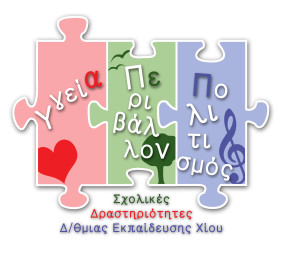                       ΓΥΜΝΑΣΙΟ ΒΟΛΙΣΣΟΥ (με Λ. Τ.) ΧΙΟΥ                    Φωτογραφικός Διαγωνισμός: «Αφηγήσεις από Φως, Νερό και Πέτρα»ΚΑΤΑΣΤΑΣΗ ΔΙΑΓΩΝΙΖΟΜΕΝΩΝ (ΨΕΥΔΩΝΥΜΑ)1Amelie2Athens3Crazy Man4Dolor5Fisalida6HoneyEyes7Imic8Infinite9infinitydrawer10Kate11Lero 12MAD2113Μavrigata14Pdf15Psariani16Photolover17Psaaki18Sealight19TG20Tthe beast21ThreeL22Tweety23ZIVA24Βιγλάτορας25Ελλούσκα26Καμπ27Λιαννού28Νερό29Ντράμερ ροκ30Παιδιά του Καλοκαιριού31ΠΕΛΕΧ32Πήγασος33Ραπανάκι34Σία35Τέλειος36Φωτεινή2